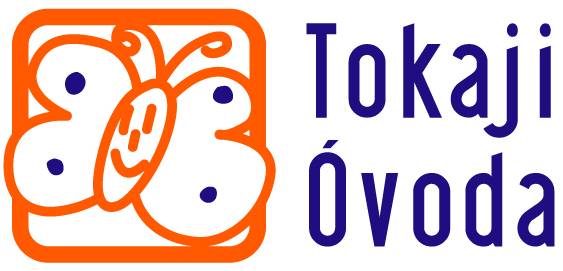 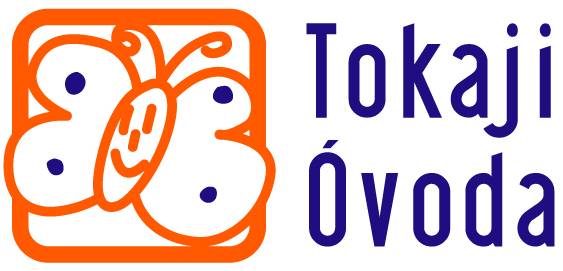 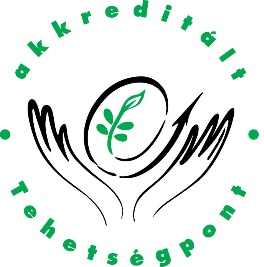 Tehetséggondozás megvalósulása a 2017-2018-as nevelési évbenA kitűzött célok és feladatok megvalósultak. A tehetséges gyermekek fejlesztése két területen valósult meg: óvodai csoportjainkban napi tevékenységekbe ágyazva,kiscsoportos tehetséggondozó műhelyfoglalkozások keretében2016. márciusában regisztrált tehetségpontból a Nemzeti Tehetségsegítő Tanács által 2018. március 24.-től Akkreditált Tehetségpont lettünk. Az óvoda nagycsoportos korú gyermekei vettek részt a műhelyfoglalkozásokon.Valamennyi műhelyben 30 órás tematika kidolgozására került sor év elején, a céloknak és kitűzött feladatoknak megfelelően. A gyermekek személyiségfejlesztése a helyi Óvodai Programunkkal azonosan komplex módon valósult meg. A foglalkozások szervezeti kerete: mikro csoportos vagy csoportos volt. Időtartam: 30-35 perc. A gyermekek létszáma műhelyenként változó volt. Többnyire alvásidőben zajlottak, a gyermekek nagyon örültek neki.Tehetséggondozó műhelyekSzakkörökMegvalósult programok2018. január 30-án vers, ének verseny2018. január 31-én mesemondó verseny került lebonyolításra2018. február 17-én családi sportdélelőtt a „Mozognak a törpikék” és az ovi focira járó gyermekeknek és szüleiknek.2018. május 3-án a „Varázsceruza” tehetségműhely kiállítást rendezett az év folyamán készített alkotásokból, melyeket az óvoda folyosóján rendeztek be. A „Szivárvány-szín” tehetségműhely 2018. május 3-án bemutatta a szülőknek a Békakirály papucsa című mesét.2018. május 3-án Tehetségnapot szerveztünk az óvodában, ahol bemutatkoztak a műhelyek, ízelítőt kaptak a kisebbek. A néptáncosok színvonalas néptánc bemutatót tartottak. A versenyeken szereplő gyermekek közül a legügyesebbek egyénileg is bemutatkoztak verssel, mesével, énekkel.A zenei tehetségműhely a hallás és ritmusfejlesztés különféle változatait mutatták be dalok kíséretével. A „Mocorgó” tornán résztvevő gyermekekkel közös zárónapot tartottak az óvodapedagógusok.   Foglalkozás megnevezéseRésztvevő gyermekek számaRésztvevő gyermekek száma„ Mozognak a törpikék” testi kinesztetikus tehetségműhely„ Mozognak a törpikék” testi kinesztetikus tehetségműhely11 fő„ Pacsirták” zenei tehetségműhely„ Pacsirták” zenei tehetségműhely10 fő„ Szivárvány-Szín” nyelvi tehetségműhely„ Szivárvány-Szín” nyelvi tehetségműhely12 fő„ Varázsceruza” térbeli vizuális tehetségműhely„ Varázsceruza” térbeli vizuális tehetségműhely11 főFoglalkozás megnevezéseRésztvevő gyermekek számaRésztvevő gyermekek számaOvi fociOvi foci11 főNéptáncNéptánc37 főMocorgó mozgásfejlesztésMocorgó mozgásfejlesztés14fő